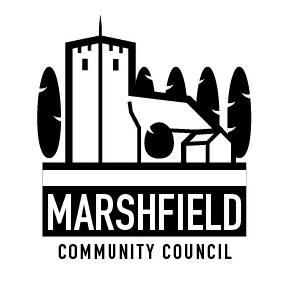                                 Serving the Communities of Castleton and Marshfield            Chairperson: Cath Davis      Clerk: Mr G C Thomas  4 Kenilworth Road Newport South Wales NP19 8JQ                         Tel: 01633 375812	                                                                                      e-mail:marshfieldcommunitycouncil@gmail.com  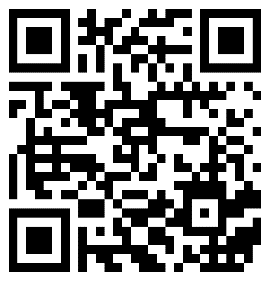 		Council websiteDear CouncillorThe monthly meeting of Marshfield Community Council will be held on TUESDAY 11th October  2022 commencing at 7:15 p.m.  The meeting will be held in the meeting room of Marshfield Village Hall, Wellfield Road, and can also be joined remotely via Zoom using the joining details below.If attending in person the Council will adhere to the Covid-19 safety measures which are in force at the time. Please do not attend the Hall if you feel unwell or are displaying any symptoms of Covid-19.Members of public and press are welcome to join the meeting in person or by following the Zoom joining instructions below. If required, written representations can be emailed to the Clerk by Monday 10th October to be brought up under item 6 of the agenda.Yours sincerelyG C ThomasClerkJoin Zoom Meeting https://us02web.zoom.us/j/85021317138?pwd=bTF4YzdJckdFUVFmdENkUVY2alArUT09 Meeting ID: 850 2131 7138 Passcode: 531473 One tap mobile +442080806592,,85021317138#,,,,*531473# United Kingdom +443300885830,,85021317138#,,,,*531473# United Kingdom Dial by your location +44 208 080 6592 United Kingdom +44 330 088 5830 United Kingdom +44 131 460 1196 United Kingdom +44 203 481 5237 United Kingdom +44 203 481 5240 United Kingdom +44 203 901 7895 United Kingdom +44 208 080 6591 United Kingdom Meeting ID: 850 2131 7138 Passcode: 531473 Find your local number: https://us02web.zoom.us/u/keEffSYgWoAGENDA1Apologies.TimeAllocated1Apologies.2Declaration of interests.13To meet candidates interested in becoming members of the Council and to consider co-option.104Police Matters.105Update by Newport City Council Tredegar Park and Marshfield Ward Councillors including Castleton bus shelter.106Time allowed for members of public to speak (In line with Standing Order on Public Participation in Meetings). Please email the Clerk with any matters to be put to the Council by Monday 10th October 2022.157To confirm the minutes of the Council meeting held on 12th July 202258Review of matters arising from the Council meeting held on 12th July 2022.159Marshfield Village Hall Management Committee: Report from MVHMC Chairperson/MCC Representative.Update on Village Hall grounds enclosed litter bins.Update on Audio Visual equipment.Proposal to create a tennis club.1510Update on Marshfield Bus Campaign Group.511To receive an update from the Community Engagement Working Group on the arrangements for a newsletter.512To receive an update on the Assault Course/Trim Trail project and to decide on the next step.1013Update on proposed Scarecrow Festival.1014To receive a proposal for a Christmas bauble competition.515To receive details of the method to be used to undertake the Clerk’s appraisal.516To update the Council’s policy on the method of payment of councillor’s allowance required under Determination 44 of the Independent Remuneration Panel for Wales report.517Financial Matters:a) To confirm and adopt the minutes of the Finance & General Purposes Committee held on 28th September 2022.b) Finance & Governance Toolkit update & next steps.c) To consider a request for a donation to Marshfield Scouts Group.d) To consider a request from Marshfield Village Hall Management Committee for a donation towards Bonfire Night fireworks display.e) To consider a request for the installation of a bench in memory of John Loftus.f)  Invoices and payments.g)  Other financial matters.1518Planning Matters:a) To receive an update on the proposal to develop a strategic development plan for the Marshfield Community Council area.b) Planning Application Observations:TO APPROVE AND ADOPT OBSERVATIONS ALREADY SENT TO NEWPORT CITY COUNCIL:MCC 983 – Conex 22/0579Proposal: Replacement Stable BlockSite: Church Lodge, Church Lane, Marshfield, Cardiff, CF3 2UFThe Community Council has no comments on this application.TO DECIDE ON OBSERVATIONS TO BE SENT TO NEWPORT CC FOR THE FOLLOWING PLANNING APPLICATIONS:MCC 984 – Conex 22/0840Proposal: Retention of change of use from shop (class A1) to dining room forming part of existing dwelling (class C3).Site Albany House, Newport Road, Cardiff, CF3 2URMCC985 – Conex 22/0803Proposal: Chane of use from community centre to mixed use comprising community centre and shops (use class A1) including the siting of a timber shed to house a local produce vending machine.Site Marshfield Village Hall, Wellfield Road, Marshfield.MCC 986 – Conex 22/0484Proposal: Raising roof height of main dwelling to enable loft conversion and installation of rear dormer (resubmission following refusal of application 21/0280).Site: 58 The Meadows, Marshfield, CF3 2AY.MCC 987 – Conex 22/0314Proposal: Proposed extension to front of existing shared industrial unit.Site: Unit 1, Pen -y-Wain Farm, Ty Mawr Lane, Cardiff, CF3 2YFTo confirm the observations sent to Planning and Environment Decisions Wales, Welsh Government on the following DNS application and to receive a proposal to ask PEDW to allow hearings for this application:Reference: DNS CAS-01772-Z5P5D2 - Wentlooge Solar (Resubmission)Application by: Wentlooge Farmers Solar Scheme LtdSite address: West of Hawse Lane, Wentlooge Levels, Newport.To receive a proposal that a letter is sent to Julie James MS, WG Climate Minister asking for a temporary moratorium is put on all large scale (DNS) until the planning policy being created by the Gwent Levels Working Group is completed.Other planning matters.1519To consider a request to appoint Fr Ross Maidment to the minor authorities’ seat on governors for Marshfield Primary School.520Correspondence:Public Right of Way - Mallards Reach to Post Gwyn Farm.Access route used by Falcon Transport vehicles.Complaint from a resident concerning speed and parking on Marshfield Road, Castleton – Proposal to write to Gwent Police and Marshfield Primary School.Complaint from a resident of Pentwyn Terrace concerning anti-social behaviour - Proposal to write to Newport City Homes.Proposal to write to Natural Resources Wales concerning the suspension of their drainage work in the Wentlooge Levels.Other correspondence.1521Communication:To agree topics to be communicated to residents, including the Autumn Newsletter and any posts to the Community Council website.522Any other business.5The next Monthly Council meeting is scheduled for Tuesday 8th November 2022. 